УПРАВЛЕНИЕ ПО ДЕЛАМ ЗАПИСИ АКТОВ ГРАЖДАНСКОГО СОСТОЯНИЯПРАВИТЕЛЬСТВА САРАТОВСКОЙ ОБЛАСТИПРИКАЗот 7 декабря 2020 г. N 769-ПОБ УТВЕРЖДЕНИИ ПОЛОЖЕНИЯ ОБ ОБЩЕСТВЕННОМ СОВЕТЕПРИ УПРАВЛЕНИИ ПО ДЕЛАМ ЗАПИСИ АКТОВ ГРАЖДАНСКОГО СОСТОЯНИЯПРАВИТЕЛЬСТВА ОБЛАСТИВо исполнение части 2 статьи 4 Закона Саратовской области от 9 декабря 2015 года N 165-ЗСО "О некоторых вопросах организации и осуществления общественного контроля на территории Саратовской области", приказываю:1. Утвердить Положение об Общественном совете при управлении по делам записи актов гражданского состояния Правительства области согласно приложению к настоящему приказу.2. Признать утратившими силу:приказ управления по делам ЗАГС Правительства Саратовской области от 20 октября 2016 года N 619-П "Об утверждении Положения об Общественном совете при управлении по делам записи актов гражданского состояния Правительства области";приказ управления по делам ЗАГС Правительства Саратовской области от 1 декабря 2016 года N 686-П "О внесении изменения в приказ управления по делам ЗАГС Правительства Саратовской области от 20 октября 2016 года N 619-П";приказ управления по делам ЗАГС Правительства Саратовской области от 28 сентября 2020 года N 643-П "О внесении изменений в приказ управления по делам записи актов гражданского состояния Правительства Саратовской области от 20 октября 2016 года N 619-П".3. Настоящий приказ вступает в силу с момента его подписания.4. Контроль за исполнением настоящего приказа оставляю за собой.Начальник управленияЮ.В.ПОНОМАРЕВАПриложениек приказуУправления по делам ЗАГСПравительства Саратовской областиот 7 декабря 2020 г. N 769-ППОЛОЖЕНИЕОБ ОБЩЕСТВЕННОМ СОВЕТЕ ПРИ УПРАВЛЕНИИ ПО ДЕЛАМ ЗАПИСИ АКТОВГРАЖДАНСКОГО СОСТОЯНИЯ ПРАВИТЕЛЬСТВА ОБЛАСТИ1. Общие положения1.1. Общественный совет при управлении по делам ЗАГС Правительства Саратовской области (далее - Общественный совет) является постоянно действующим консультативно-совещательным органом.1.2. Целью деятельности Общественного совета является осуществление общественного контроля за деятельностью управления по делам ЗАГС Правительства Саратовской области (далее - Управление), в том числе оценка эффективности организации и функционирования в Управлении антимонопольного комплаенса, рассмотрение разрабатываемых общественно значимых проектов нормативных правовых актов, участие в мониторинге качества оказания государственных услуг, рассмотрение ежегодных планов деятельности Управления и отчета об их исполнении, а также иных вопросов, предусмотренных законодательством.1.3. В своей деятельности Общественный совет руководствуется Конституцией Российской Федерации, федеральными конституционными законами, федеральными законами, Уставом (Основным Законом) Саратовской области, настоящим Положением и иными нормативными правовыми актами.2. Права и обязанности Общественного совета2.1. Общественный совет вправе:2.1.1. Рассматривать ежегодные планы деятельности Управления, а также участвовать в подготовке публичного отчета по их исполнению;2.1.2. Проводить слушания по приоритетным направлениям деятельности Управления;2.1.3. Утверждать результаты общественных обсуждений, решений и отчетов Управления по итогам общественной экспертизы нормативных правовых актов;2.1.4. Участвовать в оценке эффективности государственных закупок Управления;2.1.5. Взаимодействовать со средствами массовой информации по освещению вопросов, обсуждаемых на заседаниях;2.1.6. Осуществлять общественный контроль в случаях и порядке, предусмотренных законодательством Российской Федерации;2.1.7. Пользоваться иными правами, предусмотренными законодательством Российской Федерации.2.2. Общественный совет совместно с начальником Управления вправе определить перечень иных приоритетных правовых актов и важнейших вопросов, относящихся к деятельности Управления, которые подлежат обязательному рассмотрению на заседаниях Общественного совета;2.3. Подготавливать рекомендации по совершенствованию и более эффективному применению федерального законодательства в сфере государственной регистрации актов гражданского состояния.2.4. Для реализации указанных прав Общественный совет наделяется следующими полномочиями:2.4.1. Приглашать на заседание руководителей исполнительных органов области, по согласованию руководителей территориальных органов федеральных органов исполнительной власти, представителей общественных объединений и организаций;(в ред. приказа Управления по делам ЗАГС Правительства Саратовской области от 22.01.2024 N 6-П)2.4.2. Создавать по вопросам, отнесенным к компетенции общественных советов, комиссии и рабочие группы;2.4.3. Приглашать по согласованию к работе Общественного совета граждан Российской Федерации, общественные объединения граждан Российской Федерации, представители которых не вошли в состав Общественного совета, непосредственно и (или) путем представления ими отзывов, предложений и замечаний в порядке, определяемым председателем Общественного совета;2.4.4. Организовывать проведение общественных экспертиз проектов нормативных правовых актов, разрабатываемых исполнительными органами области;(в ред. приказа Управления по делам ЗАГС Правительства Саратовской области от 22.01.2024 N 6-П)2.4.5. Запрашивать в соответствии с законодательством Российской Федерации у органов государственной власти, органов местного самоуправления, государственных и муниципальных организаций, иных органов и организаций, осуществляющих в соответствии с федеральными законами отдельные публичные полномочия, необходимую для осуществления общественного контроля информацию, за исключением информации, содержащей сведения, составляющие государственную тайну, сведения о персональных данных, и информации, доступ к которой ограничен федеральными законами;2.4.6. Утратил силу. - Приказ Управления по делам ЗАГС Правительства Саратовской области от 22.01.2024 N 6-П.2.4.7. Информировать органы власти области и широкую общественность о выявленных в ходе контроля нарушениях;2.4.8. По согласованию с начальником Управления создавать в информационно-телекоммуникационной сети Интернет собственные сайты, в том числе с возможностью предоставления онлайн-услуг (интернет-трансляций заседаний Общественного совета, открытия дискуссионных модерируемых площадок (форумов), личных кабинетов членов Общественного совета и т.п.).2.5. Общественный совет обязан:2.5.1. Рассматривать вопросы, включенные в перечень вопросов, обязательных для рассмотрения на заседаниях Общественного совета;2.5.2. Рассматривать проекты социально значимых нормативных правовых актов и иных документов, разрабатываемых Управлением;2.5.3. Участвовать в мониторинге качества оказания государственных услуг;2.5.4. Нести иные обязанности, предусмотренные законодательством Российской Федерации.3. Порядок формирования Общественного совета3.1. Членами Общественного совета не могут быть лица, замещающие государственные должности Российской Федерации, государственные должности Саратовской области, государственные должности иного субъекта Российской Федерации, должности государственной гражданской службы (государственной службы иного вида), должности муниципальной службы, муниципальные должности, а также другие лица, которые в соответствии с Федеральным законом от 4 апреля 2005 года N 32-ФЗ "Об общественной палате Российской Федерации" не могут быть членами Общественной палаты Российской Федерации.3.2. Срок полномочий Общественного совета - три года с момента проведения первого заседания Общественного совета вновь сформированного состава.3.3. Общественный совет формируется Управлением совместно с Общественной палатой области (по согласованию). В состав Общественного совета по согласованию включаются представители профессиональных объединений и иных социальных групп, осуществляющих свою деятельность в сфере полномочий Управления.3.4. Количественный состав Общественного совета составляет 12 человек.3.5 Состав Общественного совета формируется из числа кандидатов, выдвинутых в члены Общественного совета в следующих пропорциях:3.5.1. Кандидаты в члены Общественного совета в количестве 1/2 от указанного в пункте 3.4 настоящего Положения количественного состава Общественного совета выдвигаются по согласованию общественными объединениями и иными негосударственными некоммерческими организациями, научными и образовательными организациями, расположенными на территории Саратовской области;3.5.2. Кандидаты в члены Общественного совета в количестве 1/4 от указанного в пункте 3.4 настоящего Положения количественного состава Общественного совета выдвигаются Общественной палатой области;3.5.3. Кандидаты в члены Общественного совета в количестве 1/4 от указанного в пункте 3.4 настоящего Положения количественного состава Общественного совета выдвигаются Управлением.3.6. В целях формирования состава Общественного совета на официальном сайте Управления в информационно-телекоммуникационной сети Интернет размещается уведомление о начале процедуры формирования состава Общественного совета (далее - уведомление).В случае формирования состава Общественного совета в связи с истечением срока полномочий действующего состава уведомление должно быть размещено на официальном сайте Управления в информационно-телекоммуникационной сети Интернет не позднее чем за 3 месяца до истечения полномочий членов Общественного совета действующего состава.В уведомлении должны быть указаны требования к кандидатам в члены Общественного совета, срок и адрес направления организациями и лицами, указанными в пункте 3.5 настоящего Положения, писем о выдвижении кандидатов в состав Общественного совета. К уведомлению должны быть приложены форма согласия кандидата на выдвижение его кандидатуры в Общественный совет и опубликование его персональных данных, а также форма подтверждения отсутствия у кандидата ограничений для вхождения в состав Общественного совета. Указанный срок не может составлять менее одного месяца с момента размещения уведомления на официальном сайте Управления в информационно-телекоммуникационной сети Интернет.3.7. 1/2 состава Общественного совета из числа кандидатов, выдвинутых Общественной палатой области и Управлением, утверждается приказом Управления в течение 7 рабочих дней со дня истечения срока, установленного частью третьей пункта 3.6 настоящего Положения.3.8. Кандидаты в члены Общественного совета направляют в Управление следующие документы:3.8.1. Заявление о включении в Общественный совет по форме согласно приложению N 1 к настоящему Положению;3.8.2. Анкету кандидата в члены Общественного совета по форме согласно приложению N 2 к настоящему Положению;3.8.3. Согласие на обработку персональных данных по форме согласно приложению N 3 к настоящему Положению.3.9. При выдвижении кандидатов, указанных в пункте 3.5 настоящего Положения, кандидаты в члены Общественного совета направляют также:3.9.1. Решение о выдвижении кандидата, принятое общественным объединением и (или) иной негосударственной некоммерческой организацией, научной и (или) образовательной организацией, расположенными на территории Саратовской области, советом Общественной палаты области;3.9.2. Письмо начальника Управления, содержащее предложение о выдвижении кандидата.3.10. Общественные объединения и иные негосударственные некоммерческие организации, научные и образовательные организации, Общественная палата области (по согласованию) и Управление в течение 30 дней с момента размещения уведомления о начале процедуры формирования состава Общественного совета направляют в Управление письмо о выдвижении кандидатов в члены Общественного совета, в котором указывается фамилия, имя, отчество кандидата, дата его рождения, сведения о месте работы кандидата, гражданстве, о его соответствии требованиям, предъявляемым к кандидатам в члены Общественного совета, биографическую справку кандидата, согласие кандидата на выдвижение его в члены Общественного совета и опубликование его персональных данных, а также подтверждение отсутствия у него ограничений для вхождения в состав Общественного совета.3.11. Управление формирует сводный перечень выдвинутых кандидатов с указанием принадлежности кандидатов к Управлению в течение 10 рабочих дней со дня завершения приема писем о выдвижении кандидатов в члены Общественного совета.3.12. Управление включает в сводный список всех кандидатов, представленных организациями и лицами, за исключением кандидатов, которые не могут быть членами Общественного совета в соответствии с пунктом 3.1 настоящего Положения.3.13. Биографические данные кандидатов, о выдвижении которых в Общественный совет поступили письма, подлежат опубликованию на сайте Управления в информационно-телекоммуникационной сети Интернет в течение одного рабочего дня с даты поступления указанных писем в объеме, указанном в согласии на опубликование персональных данных кандидата.3.14. Члены Общественного совета из числа кандидатов, выдвинутых Общественной палатой области и Управлением, утвержденные приказом Управления, в течение 5 рабочих дней со дня получения от Управления сводного списка всех кандидатов направляет Управлению рекомендации по утверждению членами Общественного совета кандидатов, выдвинутых общественными объединениями и иными некоммерческими организациями, научными и образовательными организациями.3.15. Управление не позднее 15 рабочих дней со дня получения рекомендаций по утверждению членами Общественного совета кандидатов, выдвинутых общественными объединениями и иными некоммерческими организациями, научными и образовательными организациями, утверждает приказом Управления состав Общественного совета.3.16. В течение 5 рабочих дней со дня подписания приказа, указанного в пункте 3.15 настоящего Положения, Управление размещает информацию о составе Общественного совета на сайте Управления в информационно-телекоммуникационной сети Интернет, а также направляет кандидатам уведомление о включении (об отказе во включении) в члены Общественного совета.3.17. В случае досрочного прекращения полномочий члена Общественного совета утверждение нового члена Общественного совета осуществляется Управлением в течение 30 календарных дней.3.18. Полномочия члена Общественного совета прекращаются в случаях:3.18.1. Истечения срока его полномочий;3.18.2. Подачи им заявления о выходе из состава Общественного совета;3.18.3. Вступления в законную силу вынесенного в отношении него обвинительного приговора суда;3.18.4. Признания его недееспособным, безвестно отсутствующим или умершим на основании решения суда, вступившего в законную силу;3.18.5. Назначения его на государственную должность Российской Федерации и субъекта Российской Федерации, должность государственной гражданской службы Российской Федерации и субъекта Российской Федерации, муниципальную должность и должность муниципальной службы или избрания на выборную должность в органе местного самоуправления;3.18.6. Его смерти;3.18.7. Получения гражданства иностранного государства.4. Органы Общественного совета4.1. Члены Общественного совета на первом заседании избирают председателя Общественного совета и его заместителя.4.2. Председатель Общественного совета избирается из членов Общественного совета из числа кандидатур, выдвинутых совместно Общественной палатой области и начальником Управления, либо членами Общественного совета (включая самовыдвижение).В качестве кандидатов на должность председателя Общественного совета могут быть выдвинуты лица, имеющие значительный опыт работы в сфере деятельности Управления.5. Порядок деятельности Общественного совета5.1. Первое заседание Общественного совета проводится не позднее чем через 30 дней после утверждения состава Общественного совета.5.2. Общественный совет осуществляет свою деятельность в соответствии с планом работы на год, согласованным с начальником Управления и утвержденным председателем Общественного совета, определяя перечень вопросов, рассмотрение которых на заседаниях Общественного совета является обязательным.5.3. Основной формой деятельности Общественного совета являются очные заседания. Члены Общественного совета могут участвовать в заседаниях дистанционно посредством аудио-, видеосвязи (при наличии технической возможности). Очные заседания Общественного совета проводятся не реже одного раза в квартал и считаются правомочными при присутствии на них не менее половины его состава, лично, а также членов Общественного совета, участвующих в заседании дистанционно посредством аудио-, видеосвязи (при наличии технической возможности). По решению председателя Общественного совета может быть проведено внеочередное заседание.5.4. Общественным советом могут быть утверждены перечни вопросов, которые должны рассматриваться только на очных заседаниях Общественного совета.5.5. На первом заседании Общественного совета, проводимом в очной форме, следующим за заочным голосованием членов Общественного совета, председатель Общественного совета информирует членов Общественного совета об основаниях принятия решения о проведении заочного голосования членов Общественного совета и представляет отчет о результатах рассмотрения вопросов, внесенных в повестку указанного голосования.5.6. За 10 календарных дней до дня заседания Общественного совета ответственные за рассмотрение вопросов члены Общественного совета представляют секретарю Общественного совета информационные и иные материалы. Секретарь Общественного совета за 5 календарных дней до начала заседания Общественного совета представляет указанные материалы начальнику Управления и членам Общественного совета.5.7. Заседание Общественного совета правомочно, если в его работе принимают участие более половины членов Общественного совета от общего числа членов Общественного совета. Решения Общественного совета принимаются большинством голосов от общего числа членов Общественного совета, присутствующих на заседании, путем открытого голосования. При равенстве голосов решающим является голос председательствующего на заседании.(в ред. приказа Управления по делам ЗАГС Правительства Саратовской области от 22.01.2024 N 6-П)5.8. Члены Общественного совета, не согласные с решением Общественного совета, вправе изложить свое особое мнение, которое в обязательном порядке вносится в протокол заседания.5.9. По решению председателя Общественного совета или заместителя председателя Общественного совета Общественный совет вправе принимать решения по вопросам, входящим в его компетенцию, заочным голосованием членов Общественного совета. Председатель Общественного совета или заместитель председателя Общественного совета утверждают перечень вопросов, поставленных на заочное голосование членов Общественного совета, а также форму голосования с указанием срока голосования.Члены Общественного совета в течение срока, установленного председателем Общественного совета или заместителем председателя Общественного совета, должны выразить и направить свое мнение председателю Общественного совета.Решение Общественного совета считается принятым, если по истечении срока, установленного председателем Общественного совета или заместителем председателя Общественного совета, с момента начала голосования за него проголосовало более половины членов Общественного совета.По решению председателя Общественного совета либо заместителя председателя срок голосования может быть продлен, но не более чем на три рабочих дня или сокращен до одних суток. В случае увеличения или сокращения сроков голосования члены Общественного совета соответствующим образом уведомляются о направлении им материалов для голосования.5.10. Решения Общественного совета, принятые на очных заседаниях Общественного совета, заочным голосованием членов Общественного совета, отражаются в протоколах его заседаний, утверждаемых в течение 10 календарных дней со дня заседания Общественного совета, копии которых представляются ответственным секретарем Общественного совета членам Общественного совета в течение 15 календарных дней со дня утверждения протокола. Информация о решениях Общественного совета, принятых на очных заседаниях Общественного совета, заочным голосованием членов Общественного совета, заключения и результаты экспертиз по рассмотренным проектам нормативных правовых актов и иным документам, план работы на год, а также ежегодный отчет об итогах деятельности Общественного совета в обязательном порядке подлежат публикации в информационно-телекоммуникационной сети Интернет, в том числе на интернет-ресурсах, согласованных с Управлением.(в ред. приказа Управления по делам ЗАГС Правительства Саратовской области от 22.01.2024 N 6-П)5.11. Председатель Общественного совета:5.11.1. Организует работу Общественного совета и председательствует на его заседаниях;5.11.2. Подписывает протоколы заседаний и другие документы Общественного совета;5.11.3. Формирует при участии членов Общественного совета и утверждает план работы, повестку заседания и состав экспертов и иных лиц, приглашаемых на заседание Общественного совета;5.11.4. Контролирует своевременное уведомление членов Общественного совета о дате, месте и повестке предстоящего заседания, а также об утвержденном плане работы Общественного совета;5.11.5. Вносит предложения по проектам документов и иных материалов для обсуждения на заседаниях Общественного совета и согласует их;5.11.6. Контролирует своевременное направление членам Общественного совета протоколов заседаний и иных документов и материалов;5.11.7. Вносит предложения и согласовывает состав информации о деятельности Общественного совета, обязательной для размещения на официальном сайте Управления в информационно-телекоммуникационной сети Интернет;5.11.8. Взаимодействует с начальником Управления по вопросам реализации решений Общественного совета;5.11.9. Принимает решение, в случае необходимости, о проведении заочного голосования членов заседания Общественного совета, решения на котором принимаются путем опроса его членов;5.11.10. Принимает меры по предотвращению и (или) урегулированию конфликта интересов у членов Общественного совета.5.12. Заместитель председателя Общественного совета:5.12.1. По поручению председателя Общественного совета председательствует на заседаниях в его отсутствие (отпуск, болезнь, и т.п.);5.12.2. Участвует в подготовке планов работы Общественного совета, формировании состава экспертов и иных лиц, приглашаемых на заседание Общественного совета;5.12.3. Обеспечивает коллективное обсуждение вопросов, внесенных на рассмотрение Общественного совета.5.13. Члены Общественного совета имеют право:5.13.1. Вносить предложения по формированию повестки дня заседаний Общественного совета;5.13.2. Возглавлять комиссии и рабочие группы, формируемые Общественным советом;5.13.3. Предлагать кандидатуры экспертов для участия в заседаниях Общественного совета;5.13.4. Участвовать в подготовке материалов по рассматриваемым вопросам;5.13.5. Представлять свою позицию по результатам рассмотренных материалов при проведении заседания Общественного совета путем опроса в срок не более 10 календарных дней с даты направления им материалов;5.13.6. В установленном порядке знакомиться с обращениями граждан, в том числе направленными с использованием информационно-телекоммуникационной сети Интернет о нарушении их прав, свобод и законных интересов в сфере компетенции Управления, а также с результатами рассмотрения таких обращений;5.13.7. Принимать участие в заседаниях коллегии Управления;5.13.8. Принимать участие в порядке, определяемом начальником Управления, в приеме граждан, осуществляемом уполномоченными должностными лицами Управления;5.13.9. Запрашивать отчетность о реализации рекомендаций Общественного совета, направленных Управлению;5.13.10. Оказывать Управлению содействие в разработке проектов нормативных правовых актов и иных юридически значимых документов;5.13.11. Свободно выйти из Общественного совета по собственному желанию;5.13.12. Входить в состав конкурсной и аттестационной комиссий в Управлении;5.13.13. Входить по решению начальника Управления в состав комиссии по соблюдению требований к служебному поведению и урегулированию конфликта интересов.5.14. Члены Общественного совета обладают равными правами при обсуждении вопросов и голосовании.5.15. Члены Общественного совета обязаны лично участвовать в заседаниях Общественного совета и не вправе делегировать свои полномочия другим лицам. Члены Общественного совета исполняют свои обязанности на общественных началах.5.16. Ответственный секретарь Общественного совета:5.16.1. Уведомляет членов Общественного совета о дате, месте и повестке предстоящего заседания, а также об утвержденном плане работы Общественного совета;5.16.2. Готовит и согласует с председателем Общественного совета проекты документов и иных материалов для обсуждения на заседаниях Общественного совета;5.16.3. Ведет, оформляет, согласует с председателем Общественного совета и рассылает членам Общественного совета протоколы заседаний и иные документы и материалы;5.16.4. Хранит документацию Общественного совета и готовит в установленном порядке документы для архивного хранения и уничтожения;5.16.5. В случае проведения заседания Общественного совета путем опроса его членов обеспечивает направление всем членам Общественного совета необходимых материалов и сбор их мнений по результатам рассмотрения материалов;5.16.6. Готовит и согласовывает с председателем Общественного совета состав информации о деятельности Общественного совета, обязательной для размещения на официальном сайте Управления в информационно-телекоммуникационной сети Интернет.5.16.7. Члены Общественного совета обязаны соблюдать Кодекс этики члена Общественного совета, утвержденный Общественным советом.5.16.8. Общественный совет в срок до 15 января года, следующего за отчетным, в целях обобщения практики работы направляет в министерство внутренней политики и общественных отношений области и Общественную палату области ежегодный отчет о своей работе.(в ред. приказов Управления по делам ЗАГС Правительства Саратовской области от 16.02.2021 N 49-П, от 22.01.2024 N 6-П)5.16.9. В случае отсутствия ответственного секретаря его функции по решению председателя Общественного совета возлагаются на одного из членов Общественного совета.Приложение N 1к Положениюоб Общественном совете                                       ____________________________________                                           (наименование исполнительного                                       ____________________________________                                                 органа области)                                       от _________________________________                                               (фамилия, имя, отчество)                                 Заявление                   о включении в Общественный совет при             __________________________________________________             __________________________________________________              (наименование исполнительного органа области)    Я _____________________________________________________________________                   (фамилия, имя, отчество (при наличии)прошу включить меня в состав Общественного совета при ________________________________________________________________________________________________               (наименование исполнительного органа области)    В   случае   согласования  моей  кандидатуры  подтверждаю  соответствиетребованиям,  предъявляемым к члену Общественного совета при исполнительноморгане  области,  и  выражаю  свое  согласие  войти  в состав Общественногосовета.    К заявлению прилагаю:    анкету кандидата в Общественный совет;    согласие на обработку персональных данных;    решение  о  выдвижении  кандидата  в  члены  Общественного совета/копиюписьма ______________________________________________________________________________________________________________________________________________,             (наименование должности руководителя организации)содержащего предложение о выдвижении кандидата в члены Общественного совета(при наличии).    "___" ____________ 20__ года                 _____________ ____________                                                    (подпись)    (Ф.И.О.)Приложение N 2к Положениюоб Общественном совете                                  Анкета                кандидата в члены Общественного совета при        ______________________________________________________        ______________________________________________________           (наименование исполнительного органа области)Приложение N 3к Положениюоб Общественном совете    Я _____________________________________________________________________            (фамилия, имя, отчество (при наличии), дата рождения лица)_____________________________________________________________________________________________________________________________________________________,    (наименование основного документа, удостоверяющего личность, и его                                реквизиты)проживающий(ая) по адресу: _______________________________________________,в  порядке  и на условиях, определенных Федеральным законом от 27 июля 2006года N 152-ФЗ "О персональных данных", выражаю ______________________________________________________________________________________________________,               (наименование исполнительного органа области)расположенному(ной) по адресу: ____________________________________________(далее  - оператор), согласие на обработку персональных данных, указанных ванкете кандидата в Общественный совет при _______________________________________________________________________________________________________________________________________________________________________________________               (наименование исполнительного органа области)    Я  предоставляю оператору право осуществлять следующие действия с моимиперсональными   данными:   сбор,   систематизация,   накопление,  хранение,уточнение    (обновление,    изменение),    использование,   обезличивание,блокирование, уничтожение персональных данных, передача персональных данныхпо  запросам органов государственной власти Саратовской области в рамках ихполномочий  с  использованием  машинных  носителей  или  по каналам связи ссоблюдением  мер, обеспечивающих их защиту от несанкционированного доступа,размещение    их    на   официальном   сайте   исполнительного   органа   винформационно-телекоммуникационной   сети  Интернет  и  (или)  на  страницеисполнительного  органа  области, размещенной на официальном интернет-сайтеисполнительных  органов  области.  Оператор  вправе  осуществлять смешанную(автоматизированную  и  неавтоматизированную)  обработку  моих персональныхданных  посредством  внесения  их  в  электронную  базу данных, включения всписки   (реестры)   и   отчетные   формы,   предусмотренные   документами,регламентирующими представление отчетных данных (документов).    Срок   действия   настоящего   согласия   ограничен  сроком  полномочийОбщественного совета, членом которого я являюсь.    Я  оставляю  за  собой  право  отозвать  настоящее согласие посредствомсоставления  соответствующего  письменного  документа,  который  может бытьнаправлен мной в адрес оператора по почте заказным письмом с уведомлением овручении,  либо  вручен  лично  под  расписку уполномоченному представителюоператора.    В  случае  получения  моего  письменного заявления об отзыве настоящегосогласия  на  обработку  персональных данных оператор обязан уничтожить моиперсональные  данные,  но не ранее срока, необходимого для достижения целейобработки  моих  персональных  данных.  Я  ознакомлен(а) с правами субъектаперсональных  данных,  предусмотренными Федеральным законом от 27 июля 2006года N 152-ФЗ "О персональных данных".    "___" ___________ 20____ года          ____________ ___________________                                             (подпись)       (Ф.И.О.)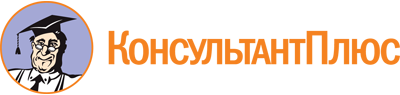 Приказ Управления по делам ЗАГС Правительства Саратовской области от 07.12.2020 N 769-П
(ред. от 22.01.2024)
"Об утверждении Положения об Общественном совете при управлении по делам записи актов гражданского состояния Правительства области"Документ предоставлен КонсультантПлюс

www.consultant.ru

Дата сохранения: 06.06.2024
 Список изменяющих документов(в ред. приказов Управления по делам ЗАГС Правительства Саратовской областиот 16.02.2021 N 49-П, от 22.01.2024 N 6-П)Список изменяющих документов(в ред. приказов Управления по делам ЗАГС Правительства Саратовской областиот 16.02.2021 N 49-П, от 22.01.2024 N 6-П)Список изменяющих документов(в ред. приказа Управления по делам ЗАГС Правительства Саратовской областиот 22.01.2024 N 6-П)Список изменяющих документов(в ред. приказа Управления по делам ЗАГС Правительства Саратовской областиот 22.01.2024 N 6-П)N п/пСведения о кандидатеГрафа для заполнения1.Фамилия, имя, отчество (при наличии)2.Должность3.Дата рождения4.Место жительства5.Контактный телефон6.E-mail (при наличии)7.Уровень образования, наименование учебного заведения8.Наличие ученого звания, ученой степени9.Трудовая деятельность за последние 5 лет10.Общественная деятельность11.Наличие (отсутствие) неснятой или непогашенной судимости12.Дополнительная информацияСписок изменяющих документов(в ред. приказа Управления по делам ЗАГС Правительства Саратовской областиот 22.01.2024 N 6-П)